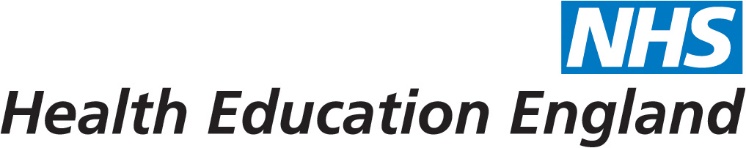 Level 4 Safeguarding AdultsFrequently Asked QuestionsWho is this level of training aimed at? / Who is expected to participate in training at this level?Those in specialist roles – named professionals, including lead doctors, heads of adult safeguarding, and named GPs/doctors for organisations commissioning primary care. Named professionals working in provider or commissioning services.Will there be a certificate following attendance at one of the online webinars?No, there will not be a certificate for these events.What is a webinar?A webinar is a live, virtual event that is executed online. It is an educational or instructive session that includes audio and visual communication between a speaker and attendees. Webinar software enables the sharing of slides and interactive participation through chat boxes and Q&A features.Will a recording of the webinar be available after it has occurred?After each live webinar the following will be posted to the e-Learning for Healthcare HubWebinar recordingResource for background readingGrab guide (responses to questions asked in the webinar).What resources are available for level 4 safeguarding adults?Gap Analysis ToolLearning logWebinarsSelf-neglect and inherent jurisdiction Fabricated and Induced IllnessFabricated and Induced Illness in Adults WorkshopCan registered professionals access level 4 even if they are not working at that level currently?Yes Can these resources be used in the classroom setting?These resources are intended for your personal development however the Gap Analysis Tool could be used to complement face to face session as either a pre or post course discovery tool.You could use the webinar recordings as a prompt for team discussion during a face to face session (training or team meeting).